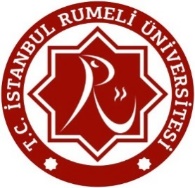 Evet	Hayır		Başvuru Formu eksiksiz ve uygun olarak doldurulmuş mu?		Araştırma ve veri toplama araçları (Anket, ölçek, testvb) ilgili etik kurallara uygun mu?		Kontrol listesinde işaretlenen evraklar eksiksiz olarak sunulmuş mu?Değerlendirmeyi yapan Etik Kurul Üyesi bu formu doldurduktan sonra, kendisine gönderilen başvuru dosyasının tamamıyla birlikte üzerinde “GİZLİ” ibaresiyle kapalı zarf içerisinde İstanbul Rumeli Üniversitesi Etik Kurulu’na gönderecektir.Sorumlu Araştırmacının Adı Soyadı:Sorumlu Araştırmacının Adı Soyadı:Sorumlu Araştırmacının Adı Soyadı:Değerlendirilecek Araştırmanın Adı:Değerlendirilecek Araştırmanın Adı:Değerlendirilecek Araştırmanın Adı:RaportörRaportörUnvanıİmzaAdı-SoyadıİmzaÇalıştığı BirimİmzaTelefon İmzae-postaTarih:Varsa Dış UzmanVarsa Dış UzmanUnvanıİmzaAdı-SoyadıİmzaÇalıştığı BirimİmzaTelefon İmzae-postaTarih:Değerlendirme SonucuDeğerlendirme SonucuDeğerlendirme SonucuUygundurUygundurDüzeltme gereklidir (Açıklayınız)Düzeltme gereklidir (Açıklayınız) Düzeltmeleri görmek istiyorum  Düzeltmeleri görmeme gerek yokUygun değildir (Açıklayınız)Uygun değildir (Açıklayınız)Açıklama